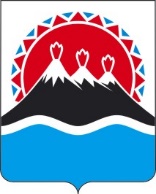 П О С Т А Н О В Л Е Н И ЕПРАВИТЕЛЬСТВАКАМЧАТСКОГО КРАЯОб утверждении Порядка предоставления субсидий из краевого бюджета индивидуальному предпринимателю Раевской Олесе Александровне, в целях возмещения затрат, связанных с предоставлением дошкольного образования, в части оплаты профильного обучения педагогов по направлениям развивающих программ «Нейрогимнастика» и «Нейропсихология» в 2024 годуВ соответствии с подпунктом 2 пункта 2 статьи 78, подпунктом 1 
пункта 2 статьи 785 Бюджетного кодекса Российской Федерации, постановлением Правительства Российской Федерации от 25.10.2023 № 1782 «Об утверждении общих требований к нормативным правовым актам, муниципальным правовым актам, регулирующим предоставление из бюджетов субъектов Российской Федерации, местных бюджетов субсидий, в том числе грантов в форме субсидий, юридическим лицам, индивидуальным предпринимателям, а также физическим лицам – производителям товаров, работ, услуг и проведение отборов получателей указанных субсидий, в том числе грантов в форме субсидий»ПРАВИТЕЛЬСТВО ПОСТАНОВЛЯЕТ:1. Утвердить Порядок предоставления субсидий из краевого бюджета индивидуальному предпринимателю Раевской Олесе Александровне, в целях возмещения затрат, связанных с предоставлением дошкольного образования, в части оплаты профильного обучения педагогов по направлениям развивающих программ «Нейрогимнастика» и «Нейропсихология» в 2024 году соглано приложению к настоящему постановлению.2. Настоящее постановление вступает в силу после дня его официального опубликования.Порядок предоставления субсидий из краевого бюджета индивидуальному предпринимателю Раевской Олесе Александровне, в целях возмещения затрат, связанных с предоставлением дошкольного образования, в части оплаты профильного обучения педагогов по направлениям развивающих программ «Нейрогимнастика» и «Нейропсихология» в 2024 году1. Настоящий порядок регулирует вопросы предоставления из краевого бюджета в 2024 году субсидии индивидуальному предпринимателю Раевской Олесе Александровне в целях реализации структурного элемента комплекса процессных мероприятий «Развитие образовательной сети, обеспечивающей равный доступ населения Камчатского края к дошкольному, общему образованию и дополнительному образованию детей», государственной программы Камчатского края «Развитие образования в Камчатском крае», утвержденной постановлением Правительства Камчатского края от 29.12.2023 № 714-П (далее – субсидия), на возмещение затрат, связанных с предоставлением дошкольного образования, в части оплаты профильного обучения педагогов по направлениям развивающих программ «Нейрогимнастика» и «Нейропсихология».2. Министерство образования Камчатского края (далее – Министерство) осуществляет функции главного распорядителя бюджетных средств, до которого в соответствии с бюджетным законодательством Российской Федерации как получателя бюджетных средств доведены лимиты бюджетных обязательств на предоставление субсидии на 2024 год.3. Способом предоставления субсидии является возмещение затрат.4. Субсидия предоставляется Министерством в пределах лимитов бюджетных обязательств, доведенных до Министерства в установленном порядке.5. Субсидия носит целевой характер и не может быть использована на цели, не предусмотренные настоящим Порядком.6. Информация о субсидии размещается на едином портале бюджетной системы Российской Федерации в информационно-телекоммуникационной сети «Интернет» (далее – единый портал) (в разделе единого портала) в порядке, установленном Министерством финансов Российской Федерации.7. Получателем субсидии является индивидуальный предприниматель Раевская Олеся Александровна (далее – получатель субсидии). 8. Направлениями расходов, в целях возмещения которых предоставляется субсидия, являются:1) профильное обучение педагогов по направлению развивающей программы «Нейрогимнастика»;2) профильное обучение педагогов по направлению развивающей программы «Нейропсихология».9. Требования, которым должен соответствовать получатель субсидии на первое число месяца, в котором подаются указанные в части 10 настоящего Порядка документы для получения субсидии: 1) получатель субсидии не должен являться иностранным юридическим лицом, в том числе местом регистрации которого является государство или территория, включенные в утверждаемый Министерством финансов Российской Федерации перечень государств и территорий, используемых для промежуточного (офшорного) владения активами в Российской Федерации (далее – офшорные компании), а также российским юридическим лицом, в уставном (складочном) капитале которого доля прямого или косвенного (через третьих лиц) участия офшорных компаний в совокупности превышает 25 процентов (если иное не предусмотрено законодательством Российской Федерации). При расчете доли участия офшорных компаний в капитале российских юридических лиц не учитывается прямое и (или) косвенное участие офшорных компаний в капитале публичных акционерных обществ (в том числе со статусом международной компании), акции которых обращаются на организованных торгах в Российской Федерации, а также косвенное участие таких офшорных компаний в капитале других российских юридических лиц, реализованное через участие в капитале указанных публичных акционерных обществ;2) получатель субсидии не должен получать средства из краевого бюджета на основании иных нормативных правовых актов Камчатского края на цели, указанные в части 1 настоящего Порядка.3) получатель субсидии не находится в составляемых в рамках реализации полномочий, предусмотренных главой VII Устава ООН, Советом Безопасности ООН или органами, специально созданными решениями Совета Безопасности ООН, перечнях организаций и физических лиц, связанных с террористическими организациями и террористами или с распространением оружия массового уничтожения;4) получатель субсидии не получает средства из краевого бюджета на основании иных нормативных правовых актов Камчатского края на цели, предусмотренные настоящим Порядком;5) получатель субсидии не является иностранным агентом в соответствии с Федеральным законом от 14.02.2022 № 255-ФЗ «О контроле за деятельностью лиц, находящихся под иностранным влиянием»;6) у получателя субсидии на едином налоговом счете отсутствует или не превышает размер, определенный пунктом 3 статьи 47 Налогового кодекса Российской Федерации, задолженность по уплате налогов, сборов и страховых взносов в бюджеты бюджетной системы Российской Федерации;7) получатель субсидии не прекратил деятельность в качестве индивидуального предпринимателя;8) в реестре дисквалифицированных лиц отсутствуют сведения о получателе субсидии.10. Для предоставления субсидии получатель субсидии представляет в срок до 1 сентября 2024 года нарочно в Министерство:1) заявку на предоставление субсидии по форме, утвержденной Министерством; 2) справку, подписанную руководителем получателя субсидии, подтверждающую соответствие получателя субсидии требованиям, установленным частью 9 настоящего Порядка; 3) копии документов, подтверждающих прохождение профильного обучения педагогов (с приложением договоров, сертификатов, платежных документов).11. Все представленные получателем субсидии в Министерство документы подлежат регистрации в день их поступления.12. Министерство в течение 10 рабочих дней со дня поступления документов, указанных в части 10 настоящего Порядка, рассматривает их, получает в отношении получателя субсидии сведения и осуществляет проверку полноты и достоверности содержащихся в документах сведений, а также проверку получателя субсидии на соответствие установленным в части 9 настоящего Порядка требованиям:1) в соответствии с пунктами 1 и 7 части 9 настоящего Порядка на основании сведений из Единого государственного реестра юридических лиц на официальном сайте Федеральной налоговой службы путем использования сервиса «Предоставление сведений из ЕГРЮЛ/ЕГРИП в электронном виде»;2) в соответствии с пунктом 2 части 9 настоящего Порядка на официальном сайте Росфинмониторинга на странице «Перечень организаций и физических лиц, в отношении которых имеются сведения об их причастности к экстремистской деятельности или терроризму»;3) в соответствии с пунктом 3 части 9 настоящего Порядка на официальном сайте Росфинмониторинга на странице «Перечни организаций и физических лиц, связанных с терроризмом или с распространением оружия массового уничтожения, составляемые в соответствии с решениями Совета Безопасности ООН»;4) в соответствии с пунктом 4 части 9 настоящего Порядка на основании иных нормативных правовых актов Камчатского края и данных, полученных от главных распорядителей бюджетных средств, предоставляющих из краевого бюджета субсидии получателю субсидии;5) в соответствии с пунктом 5 части 9 настоящего Порядка на официальном сайте Министерства юстиции Российской Федерации на странице «Реестр иностранных агентов»;6) в соответствии с пунктом 6 части 9 настоящего Порядка на основании данных Федеральной налоговой службы путем использования государственной информационной системы «Региональная система межведомственного электронного взаимодействия»;7) в соответствии с пунктом 8 части 9 настоящего Порядка на официальном сайте Федеральной налоговой службы на странице «Поиск сведений в реестре дисквалифицированных лиц».13. Министерство в течение 10 рабочих дней со дня регистрации документов, указанных в части 10 настоящего Порядка, принимает решение о предоставлении субсидии или об отказе в предоставлении субсидии.14. Основаниями для отказа в предоставлении субсидии являются:1) несоответствие представленных получателем субсидии документов требованиям, установленным частью 10 настоящего Порядка, или непредставление (представление не в полном объеме) указанных документов;2) установление факта недостоверности, представленной получателем субсидии информации;3) несоответствие получателя субсидии требованиям, установленным частью 9 настоящего Порядка.15. В случае принятия решения об отказе в предоставлении субсидии Министерство в течение 3 рабочих дней со дня принятия такого решения направляет получателю субсидии уведомление о принятом решении с обоснованием причин отказа посредством почтового отправления или на адрес электронной почты, или иным способом, обеспечивающим подтверждение получения указанного уведомления получателем субсидии.16. Субсидия предоставляется на основании Соглашения о предоставлении субсидии (далее – Соглашение), которое заключается на 2024 год.Соглашение заключается в соответствии с типовой формой, утвержденной Министерством финансов Камчатского края.17. Министерство в течение 3 рабочих дней со дня принятия решения о предоставлении субсидии направляет получателю субсидии в 2 экземплярах проект Соглашения посредством почтового отправления или на адрес электронной почты, или иным способом, обеспечивающим подтверждение получения указанного проекта получателем субсидии для подписания. Получатель субсидии в течение 3 рабочих дней со дня получения проекта Соглашения подписывает его и возвращает в Министерство в 2 экземплярах для подписания посредством почтового отправления или нарочно. Министерство подписывает Соглашение в срок не позднее 5 рабочих дней со дня получения подписанного со стороны получателя субсидии проекта Соглашения и направляет один экземпляр Соглашения в адрес получателя субсидии посредством почтового отправления или нарочно. В случае нарушения получателем субсидии порядка и сроков заключения Соглашения, установленных настоящей частью, получатель субсидии признается уклонившимся от заключения Соглашения.18. Обязательными условиями предоставления субсидии, включаемыми в Соглашение, являются:1) согласие получателя субсидии на осуществление Министерством проверок соблюдения получателем субсидии порядка и условий предоставления субсидии, в том числе в части достижения результатов предоставления субсидии, а также на осуществление проверок органами государственного финансового контроля в соответствии со статьями 2681 и 2692 Бюджетного кодекса Российской Федерации;2) согласовании новых условий Соглашения или о расторжении Соглашения при недостижении согласия по новым условиям в случае уменьшения Министерству ранее доведенных лимитов бюджетных обязательств, приводящего к невозможности предоставления субсидии в размере, определенном в Соглашении.19. В случаях, предусмотренных законодательством Российской Федерации и (или) законодательством Камчатского края, в Соглашение могут быть внесены изменения. Внесение изменений в Соглашение оформляется в виде дополнительного соглашения к Соглашению (дополнительного соглашения о расторжении Соглашения) в соответствии с типовой формой, утвержденной Министерством финансов Камчатского края.Министерство в течение 7 рабочих дней со дня принятия решения о заключении дополнительного соглашения к Соглашению (дополнительного соглашения о расторжении Соглашения) уведомляет получателя субсидии о данном намерении и направляет проект дополнительного соглашения к Соглашению (дополнительного соглашения о расторжении Соглашения) получателю субсидии.Получатель субсидии в течение 10 рабочих дней со дня получения уведомления, указанного в настоящей части, но не позднее 20 декабря 2024 года, подписывает проект дополнительного соглашения к Соглашению (дополнительного соглашения о расторжении Соглашения) на бумажном носителе.Министерство в течение 5 рабочих дней со дня получения подписанного получателем субсидии проекта дополнительного соглашения к Соглашению (дополнительного соглашения о расторжении Соглашения) подписывает его и направляет один экземпляр в адрес получателя субсидии посредством почтового отправления, нарочно или иным способом, обеспечивающим подтверждение получения указанного дополнительного соглашения к Соглашению (дополнительного соглашения о расторжении Соглашения).20. При прекращении деятельности получателя субсидии Соглашение расторгается с формированием уведомления о расторжении Соглашения в одностороннем порядке и акта об исполнении обязательств по Соглашению с отражением информации о неисполненных получателем субсидии обязательствах, источником финансового обеспечения которых является субсидия, и возврате неиспользованного остатка субсидии в краевой бюджет.21. Размер субсидии определяется по следующей формуле:P = K × C, где:P – размер субсидии, предоставляемый получателю субсидии на цели, указанные в части 1 настоящего Порядка;K – количество педагогов, которые прошли обучение по профильным направлениям развивающих программ;С – стоимость обучения одного педагога, определяемая на основании документов, указанных в пункте 3 части 10 настоящего Порядка.22. Министерство в течение 10 рабочих дней со дня получения подписанного получателем субсидии Соглашения перечисляет субсидию на расчетный или корреспондентский счет получателя субсидии, открытый в учреждениях Центрального банка Российской Федерации или кредитной организации, реквизиты которого указаны в Соглашении.23. Результатом предоставления субсидии является количество педагогов получателя субсидии, прошедших обучение по профильным направлениям развивающих программ в 2024 году.Значение результата предоставления субсидии устанавливается Министерством в Соглашении.24. Получатель субсидии в срок до 1 февраля 2025 года предоставляет посредством почтового отправления, нарочно или иным способом, обеспечивающим подтверждение получения, в Министерство отчет о достижении результата предоставления субсидии по форме, определенной в соответствии с типовой формой Соглашения, утвержденной Министерством финансов Камчатского края.25. Министерство в течение 20 рабочих дней со дня получения отчета, указанного в части 24 настоящего Порядка, осуществляет проверку полноты о достоверности сведений, содержащихся в отчете, и принятие данного отчета.26. Отчет, указанный в части 24 настоящего Порядка, считается принятым со дня направления Министерством письма о принятии данного отчета в адрес получателя субсидии.27. Отчет, указанный в части 24 настоящего Порядка, считается не принятым со дня направления Министерством письма об отказе в принятии отчета по следующим основаниям:1) некорректное заполнение (незаполнение) всех обязательных для заполнения граф, предусмотренных в отчете;2) представление отчета с нарушением сроков, указанных в части 24 настоящего Порядка и (или) в Соглашении.28. Письмо о принятии (не принятии) отчетности направляется Министерством в адрес получателя субсидии посредством почтового отправления, нарочно или иным способом, обеспечивающим подтверждение получения получателем субсидии данного письма.29. Получатель субсидии в течение 10 рабочих дней со дня получения письма об отказе в принятии отчета, за исключением случая, указанного в пункте 2 части 27 настоящего Порядка, исправляет недостатки, указанные письме об отказе в принятии отчета и повторно направляет в Министерство отчет, указанный в части 24 настоящего Порядка, посредством почтового отправления, нарочно или иным способом, обеспечивающим подтверждение получения Министерством данного отчета.30. Министерство осуществляет в отношении получателя субсидии проверку соблюдения порядка и условий предоставления субсидии, в том числе в части достижения результата предоставления субсидии, а органы государственного финансового контроля осуществляют проверку в соответствии со статьями 2681 и 2692 Бюджетного кодекса Российской Федерации.Министерство оформляет результаты проверок в порядке, установленном пунктами 48–59 Федерального стандарта внутреннего государственного (муниципального) финансового контроля «Проведение проверок, ревизий и обследований и оформление их результатов», утвержденного Постановлением Правительства Российской Федерации от 17.08.2020 № 1235.31. Министерством проводится мониторинг достижения значений результата предоставления субсидии, определенных Соглашением, и событий, отражающих факт завершения соответствующего мероприятия по получении результата предоставления субсидии (контрольная точка) в порядке и по формам, которые установлены порядком проведения мониторинга достижения результатов, утвержденных Министерством финансов Российской Федерации.32. В случае выявления нарушений, в том числе по фактам проверок, в соответствии с частью 30 настоящего Порядка получатель субсидии обязан возвратить денежные средства в краевой бюджет в следующем порядке и сроки:1) в случае выявления нарушения органом государственного финансового контроля – на основании представления и (или) предписания органа государственного финансового контроля в сроки, указанные в представлении и (или) предписании;2) в случае выявления нарушения Министерством – в течение 20 рабочих дней со дня получения требования Министерства;3) в иных случаях – в течение 20 рабочих дней со дня нарушения.33. Получатель субсидии обязан возвратить средства субсидий в следующих размерах:1) в случае нарушения целей предоставления субсидии – в размере нецелевого использования средств субсидии;2) в случае нарушения условий и порядка предоставления субсидии - в полном объеме;3) в случае недостижения значения результата предоставления субсидии, установленного в Соглашении – в размере, рассчитанном по формуле:Vвозврата = Р × (1 – T/S), где:Vвозврата – размер средств субсидии, подлежащих возврату;Р – размер субсидии, предоставленной получателю субсидии;T – фактически достигнутое значение результата предоставления субсидии;S – значение результата предоставления субсидии, установленное в
Соглашении. 34. Письменное требование о возврате средств субсидии направляется Министерством получателю субсидии в течение 5 рабочих дней со дня выявления нарушений, указанных в части 32 настоящего Порядка, посредством почтового отправления или на адрес электронной почты или иным способом, обеспечивающим подтверждение получения указанного требования получателем субсидии.35. При невозврате средств субсидии в сроки, установленные частью 32 настоящего Порядка, Министерство принимает необходимые меры по взысканию подлежащей возврату в краевой бюджет субсидии в судебном порядке в срок не позднее 30 рабочих дней со дня, когда Министерству стало известно о неисполнении получателем субсидии обязанности возвратить средства субсидии в краевой бюджет.[Дата регистрации] № [Номер документа]г. Петропавловск-КамчатскийПредседатель Правительства Камчатского края[горизонтальный штамп подписи 1]Е.А. Чекин Приложение к постановлениюПриложение к постановлениюПриложение к постановлениюПриложение к постановлениюПравительства Камчатского краяПравительства Камчатского краяПравительства Камчатского краяПравительства Камчатского краяот[REGDATESTAMP]№[REGNUMSTAMP]